	COME & TAKE IT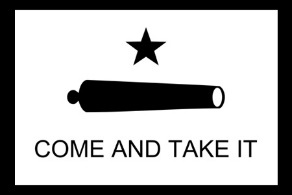 	      5K RUN/WALK
When:	Saturday, October 1, 2016.  The CHIP-TIMED race starts at 8:00 AM, sharp.  Packet pickup and day-of-race registration begins at 7:00 AM.  Day-of-race registration available until 7:45 AM.  No mail out packets.Where:	Independence Park, Gonzales, TX, located off of Hwy 183 on the banks of the Guadalupe River.  Race will begin by the volleyball courts.Awards:	Overall male and female will be awarded for walkers.  Awards for overall male and female finisher and top three finishers in male and female in each age group for runners.  Age divisions for participants are 12-under, 13-19, 20-29, 30-39, 40-49, 50-59, 60 and over.  ONLY participants registered on or before 9/22/16 will receive a race t-shirt.  No shirts will be available after 9/22/16.Entry Fee:	$25 per runner/walker.  Register at athleteguild.com or mail entry and registration fee to:  SAGE CAPITAL BANK, ATTN:  C&TI RUN/WALK, P.O. BOX 1940, GONZALES, TX, 78629.  Please make checks payable to COME & TAKE IT 5K RUN.  Questions: Bridgette Burnett, bburnett@sagecapitalbank.com or Crissy O’Neal, coneal@sagecapitalbank.com.  Name (Please Print):_____________________________________________   Age on 10/1/16:______   Sex:______                                           (Last)                                                               (First)Address:______________________________________ City:__________________ State:_______ Zip:___________Email:____________________________  Phone:_____________  Division (Please Circle One):    RUNNER   WALKER	T-shirt Size (Adult):     S     M     L     XL   	ONLY those registered on or before 9/22/16 will receive a t-shirtI, the undersigned, agree to release and discharge the Gonzales Chamber of Commerce Come & Take It Committee, the organizers of said Run/Walk, the participants of said Run/Walk, and any other persons connected with this Run/Walk, from any liability from any accident and/or injury that might occur to me as a result of my participation in this Run/Walk.No refunds will be given in case of inclement weather.Runner/Walker or Guardian’s Signature:   __________________________________________ Date:____________